Лектор ( викладач(і))УКРАЇНСЬКИЙ ДЕРЖАВНИЙ УНІВЕРСИТЕТ НАУКИ І ТЕХНОЛОГІЙ УКРАЇНСЬКИЙ ДЕРЖАВНИЙ УНІВЕРСИТЕТ НАУКИ І ТЕХНОЛОГІЙ 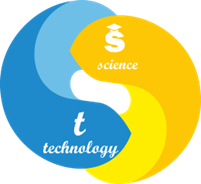 СИЛАБУС «Педагогіка»Статус дисциплінивибіркова ВК 5 загального циклуКод та назва спеціальності та спеціалізації (за наявності)Переклад з англійської мови» за спеціальністю 035 Філологія, спеціалізація 035.041 Германські мови та літератури (переклад включно), перша – англійська, галузь знань 03 «Гуманітарні науки»Назва освітньої програми"Переклад з англійської мови"Освітній ступіньПерший (бакалаврський)Обсяг дисципліни (кредитів ЄКТС) 3 (90 годин)Терміни вивчення дисципліни7/2, 8/1Назва кафедри, яка викладає дисципліну, абревіатурне позначенняКаф металургії чавуну і сталі (напрям інженерна педагогіка)Мова викладанняукраїнськаФото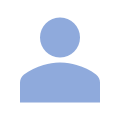 (за бажанням)Проф., док. пед. наук ЛУЧАНІНОВА Ольга ПетрівнаE-mail: 2017olgaperrovna@gmail.com Фото(за бажанням)корпоративний Е-mail  o.p.luchaninova@ust.edu.ua    Фото(за бажанням)Сторінка викладача: https://nmetau.edu.ua/ua/mdiv/i2030/p-2/e889https://scholar.google.com.ua/citations?user=zToGwRgAAAAJ&hl=ru Фото(за бажанням)лінк на дисципліну (за наявністю)Фото(за бажанням)Гагаріна, 4, центральний корпус, кімн. 406  номер телефонуПередумови вивчення дисципліниВивченню дисципліни має передувати вивчення дисциплін: «Психологія особистості і розвитку людини»; «Міжнародний протокол перекладача і етикет»Мета навчальної дисципліниФормування у студентів комплексу знань та практичних навичок, необхідних для розуміння студентами сутності, закономірностей, тенденцій та перспектив розвитку педагогічного процесу  (освіти) як засобу розвитку людини упродовж всього життяОчікувані результати навчанняВ результаті вивчення дисципліни студент повинензнати:- системи знань і уявлень про закони, принципи й методи виховання й навчання; - про педагогічні технології навчання та виховання.уміти:- здійснювати пошук інформації щодо педагогічного вирішення конфліктних ситуацій; - доцільно використовувати методи і засоби педагогічного взаємовпливу в кожній конкретній ситуації; - володіти сучасними та ефективними методиками особистісного розвитку; - приймати рішень у нестандартних ситуаціях та готовності нести відповідальність за них; -використовувати педагогічні технології у процесі навчання та виховання.Дисципліна забезпечує досягнення таких програмних результатів навчання:ПР03. Організовувати процес свого навчання й самоосвіти. ПР04. Розуміти фундаментальні принципи буття людини, природи, суспільства. ПР05. Співпрацювати з колегами, представниками інших культур та релігій, прибічниками різних політичних поглядів тощоЗміст дисципліниМодуль 1. Педагогіка  як наука про виховання людини Модулі 2. Виховання у вищій школі як специфічний процес розвитку та формування особистості Модуль 3. Педагогічні технології у вищій школіКонтрольні заходи та критерії оцінюванняОцінки розділів 1, 2, 3 (відповідно РО1, РО2, РО3) визначаються за 12-бальною шкалою згідно із затвердженими за результатами контрольних робіт у тестовій формі (КЗ1, КЗ2, КЗ3). Можливий додатковий бал за творче завдання до РО 3.Політика викладання1. Політика щодо академічної доброчесності. Академічна доброчесність базується на засудженні практик списування, плагіату, фабрикації. Політика щодо академічної доброчесності регламентується "Положення про академічну доброчесність в УДУНТ https://diit.edu.ua/upload/files/shares/9_Documents/learning_organization/PorjadokDobrochesnosti.pdf  у разі порушення здобувачем вищої освіти академічної доброчесності, робота оцінюється незадовільно та має бути виконана повторно. При цьому викладач залишає за собою право змінити тему завдання. 2. Політика щодо дедлайнів та перескладання: Кожне завдання має бути виконано у встановлені терміни. Роботи, які здаються із порушенням термінів без поважних причин оцінюються на нижчу оцінку. Здобувач може отримати додаткові бали за виконання додаткових завдань. Перескладання екзамену відбувається із дозволу адміністрації університету за наявності поважних причин (хвороба, сімейні обставини, відрядження, тощо), що підтверджуються документальноЗасоби навчанняНавчальний процес передбачає як діалог, комунікативні ситуації, педагогічний дискурс, так і використання мультимедійного комплексу, наявність проектора, електронних презентацій з тем курсу, які розроблені в програмі PowerPoint та оболонки  гуглкласу для роботи в системі дистанційного або змішаного навчання.Навчально-методичне забезпеченняОсновна література:1.Алексюк А.М. Педагогіка вищої освіти в Україні: Історія, Теорія: Підручник / А.М. Алексюк . – К.: Либідь, 1998.  560 с.  2. Бех І.Д. Законопростір сучасного виховного процесу //Педагогіка і психологія. – № 1, 2,  2004. 3. Бех І. Д. Особистість у просторі духовного розвитку : навч. посіб. [для студ. вищ. навч. закл.] / І.  Д.  Бех. – К.: Академвидав, 2012. 254 с. 4. Бех І. Д. Виховання особистості: підруч. для студентів вищих навч. закладів. Київ: Либідь, 2008. 848 с.5. Бойко А. М. Оновлена парадигма виховання: шляхи реалізації (підготовка вчителя до формування виховуючих відносин з учнями). Навчально-методичний посібник. – К.: ІЗМН, 1996. 232 с. 6. Бойко А.М. Виховання людини: нове і вічне / А.М.Бойко. – Полтава: Техсервіс, 2006. 568 с.7. Вітвицька С. С. Основи педагогіки вищої школи : метод. посіб. Для студ. магістратури / С. С.Вітвицька. – К.: Центр навч. літ., 2003. 316 с.8. Ващенко Г.Г. Виховний ідеал. – Полтава, 1994.9. Волкова Н.П. Педагогіка: Навч. посіб. Вид. 2-ге, перероб., доп.  К.: Академвидав, 2007. 616 с.10. Карпенчук С. Г. Теорія і методика виховання: Навч. посібник для пед. навч. закладів / С. Г. Карпенчук. – К.: Вища шк., 1997.  304 с.11. Коменский А., Локк Д., Руссо Ж.-Ж., Песталоцци И.Г. Педагогическое наследие/ Сост. В.М. Кларин, АН. Джуринский. – М., 1989. 416 с.12. Лучанінова О.П. Педагогічні технології у вищій	 школі: Навч. посібник. – Дніпропетровськ: ЛІРА, 2013. 224 с.13. Лучанінова О.П. Організація виховної роботи в НМетАУ. Навч. посібник. – 1 частина Дніпропетровськ: НМетАУ, 2016. 69 с. 14. Лучанінова О.П. Організація виховної роботи в НМетАУ. – Навч. посібник. – 2 частина Дніпропетровськ: НМетАУ, 2016. 53 с. 15. Лучанінова О.П. Програма виховання студентів «Професіонал і особистість» – Дніпро: НМетАУ, 2017. 52 с. 16. Ортинський В Л. Педагогіка вищої школи: навч. посібник /            В.Л. Ортинський; М-во освіти і науки України, Львівський держ. ун-т внутрішніх справ. – К.: Центр учбової літератури, 2009. 472 с.  Додаткова літ-ра17. Шевченко Г.П. Виховання – процес людинотворчості, культуротворчості, духотворчості // Духовність особистості: методологія, теорія і практика зб. наук. праць / Східноукр. нац. ун-т імені В. Даля ; гол. ред. Г.П. Шевченко. – Луганськ: Вид-во Східноукр. нац. ун-ту імені В. Даля, 2015. – Вип. 3(66). 304 с. С. 288–299. 18. Шевченко Г.П. Проблеми духовності людини ХХІ століття // Духовність особистості: методологія, теорія і практика: зб. наук. праць / Східноукр. нац. ун-т імені В. Даля; гол. ред. Г.П. Шевченко. – Луганськ:   Вид-во Східноукр. нац. ун-ту імені В. Даля, 2012. – Вип. 5 (52). С. 241–250. 19. Шевченко Г.П. Естетичне одухотворення студентської молоді // Педагогічна та психологічна наука в Україні : до 15-річчя АПН України:  зб. наук. праць: у 5 т. / Акад. пед. наук України; ред.  В.Г. Кремень – Київ: Педагогічна думка, 2007. – Т. 4: Педагогіка і психологія вищої школи. С. 215 – 225. 20. Шевченко Г. Одухотворений образ Людини Культури ХХІ століття: процес його виховання у вищій школі / Г. Шевченко // Духовність особистості: методологія, теорія і практика: збірник наукових праць [гол. редактор Г. П. Шевченко]. – Сєвєродонецьк : вид-во СНУ ім. В. Даля, 2015. – Вип. 5(68). С. 213–225.